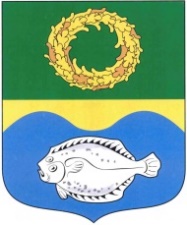 ОКРУЖНОЙ СОВЕТ ДЕПУТАТОВМУНИЦИПАЛЬНОГО ОБРАЗОВАНИЯ«ЗЕЛЕНОГРАДСКИЙ МУНИЦИПАЛЬНЫЙ ОКРУГКАЛИНИНГРАДСКОЙ ОБЛАСТИ»РЕШЕНИЕот 17 апреля 2024 г.	                     № 366ЗеленоградскОб установлении единовременной денежной выплаты к 100-летнему юбилею со дня рождения ветеранам Великой Отечественной войны, постоянно зарегистрированным по месту жительства на территории Зеленоградского муниципального округаВ соответствии с Федеральным законом от 06.10.2003 № 131-ФЗ «Об общих принципах организации местного самоуправления в Российской Федерации», Уставом Зеленоградского муниципального округа окружной Совет депутатов Зеленоградского муниципального округаРЕШИЛ:         1. Установить за счет средств местного бюджета единовременную денежную выплату к 100-летнему юбилею со дня рождения ветеранам Великой Отечественной войны, постоянно зарегистрированным по месту жительства на территории Зеленоградского муниципального округа, в размере 50 000 (пятьдесят тысяч) рублей.        2. Администрации Зеленоградского муниципального округа обеспечить финансирование расходов, связанных с реализацией настоящего решения, а также определить порядок и условия осуществления указанной выплаты.3. Опубликовать решение в газете «Волна» и разместить на официальном сайте органов местного самоуправления Зеленоградского муниципального округа.4. Решение вступает в силу после его официального опубликования.Глава Зеленоградского муниципального округа                                 Р.М. Килинскене